                                         22.04.2020                             Физическая культураТема: «Обучение технике метания мяча с 3-4-х метров»Цель: познакомиться с техникой метания мяча1.Выполнить разминку (видео будет сброшено в группу)1.Познакомиться с различными техниками метания малого мяча      Метания малого мяча проводится с разной целью. Так существует:Метание мяча на дальностьМетание мяча в горизонтальную цельМетание мяча в вертикальную цель       Для достижения этих целей используются различные техники и способы метания, главное, не забывать, как правильно держать в руке мяч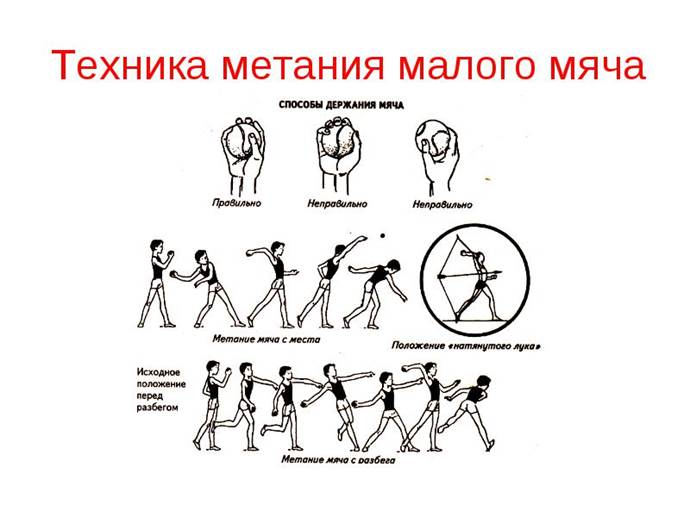 2.Рассмотреть рисунки1)Метание мяча с места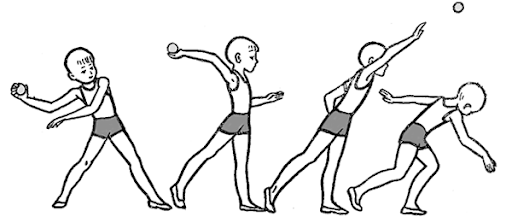 2) Метание мяча с разбегаМетание мяча с 3-4-х шагов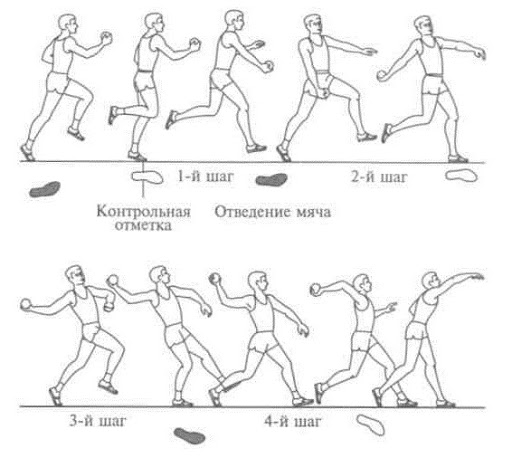 3.Домашнее задание.     - Метание малого мяча помогает развить силу, ловкость и быстроту действий. Перед вами несколько упражнений на развитие силы. Попробуйте выполнить некоторые из них:1)Упражнения с гантелями2)Поднимание туловища из положения лёжа3)Прыжки через скакалку4)Подтягивание на перекладине, приседания